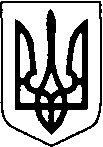 ВОЛИНСЬКА ОБЛАСНА РАДАВОЛИНСЬКИЙ ОБЛАСНИЙ ЕКОЛОГО-НАТУРАЛІСТИЧНИЙ ЦЕНТРН А К А ЗКод ЄДРПОУ 2173319026 травня 2022 року                     м. Луцьк                                          № 27/о/д                             Про підсумки обласного етапу Всеукраїнського конкурсу дослідницько-експериментальних робіт з природознавства«Юний дослідник - 2022»Відповідно до Положення про Всеукраїнський конкурс дослідницько-експериментальних робіт з природознавства «Юний дослідник», затвердженого наказом Міністерства освіти і науки, молоді та спорту України від                   08. 10. 2012 року  № 1078, зареєстрованого в Міністерстві юстиції України     22. 10. 2012 року  № 1766/22078, плану роботи Волинського обласного еколого-натуралістичного центру Волинської обласної ради, з метою всебічної підтримки обдарованої молоді, сприяння модернізації змісту науково-дослідницької, пошукової та практичної діяльності, створення умов для творчої самореалізації учнів, залучення школярів закладів загальної середньої та позашкільної освіти віком 9-11 років до участі в експериментально-дослідницькій роботі з природознавства у травні 2022 року підведено підсумки обласного етапу Всеукраїнського конкурсу експериментально-дослідницьких робіт з природознавства «Юний дослідник - 2022».На   захід  подано 27 науково-освітніх  проєкти,   у   яких  взяли   участь 29 учнів закладів загальної середньої та позашкільної освіти. Члени журі відзначили активність школярів молодшого та середнього віку у пізнавальній, дослідницькій діяльності з різних напрямів природознавства, високий  рівень теоретичної  та  практичної підготовки учнів.Враховуючи висновки членів журіНАКАЗУЮ: 1. Визнати  переможцями   обласного   етапу  Всеукраїнського  конкурсу експериментально-дослідницьких робіт  з  природознавства «Юний дослідник» та нагородити дипломами Волинського обласного еколого-натуралістичного центру Волинської обласної ради за зайняте І місцеу номінації «Рослини навколо нас»Герасимюк Софію, вихованку гуртка «Горщечкові рослини» Волинського обласного еколого-натуралістичного центру Волинської обласної ради на базі  Воютинського ліцею Торчинської селищної ради, за роботу «Пророщування насіння овочевих культур в кухонних губках» (керівник Горбачук Тетяна Василівна, вчитель біології).У номінації «Тваринний світ»Зубко Софію, ученицю 3 класу Воютинського ліцею Торчинської селищної ради, за роботу «Розмірно – вікова структура популяції молюсків (Planorbarius corneus)» (керівник Горбачук Тетяна Василівна, вчитель біології).У номінації «Я і природа»Мигель Марію,  ученицю 5 класу Білостоцької гімназії – філії опорного закладу загальної середньої освіти «Торчинський ліцей Торчинської селищної ради», за роботу «Наслідки спалювання сухої трави для ранньоквітучих рослин на прикладі мати-й-мачухи» (керівник Домашич Наталія Петрівна, вчитель географії).У номінації «Охорона здоров’я»Марчук Софію, ученицю 6 класу Старовижівського ліцею Старовижівської селищної ради, за роботу «Вплив комп’ютерних ігор на розумову працездатність та пам'ять підлітків» (керівник Новік Тамара Адамівна, вчитель біології).У номінації «Народознавство, краєзнавство»Балюк Анну, ученицю 5 класу Старовижівського ліцею Старовижівської селищної ради, за роботу «Хустка у традиційній культурі українців»  (керівник Коваль Оксана Миколаївна, вчитель української мови та літератури).2. Визнати  призерами   обласного   етапу  Всеукраїнського  конкурсу експериментально-дослідницьких робіт  з  природознавства «Юний дослідник» та нагородити дипломами Волинського обласного еколого-натуралістичного центру Волинської обласної ради за зайняте ІІ місцеу номінації «Рослини навколо нас»Савченко Андрія, учня 4 класу Скулинського ліцею Колодяжненської сільської ради,  за роботу «Павловнія – цікава рослина» (керівник Савченко Світлана Миколаївна,  вчитель біології);Бідуна Дмитра, Литвиненко Матвія, вихованців гуртка «Квіткова планета» ЗАКЛАДУ ПОЗАШКІЛЬНОЇ ОСВІТИ «СТАНЦІЯ ЮНИХ НАТУРАЛІСТІВ МІСТА КОВЕЛЯ», за роботу «Вплив добрив на ріст і цвітіння пеларгонії зональної»  (керівник Вільчинська Наталія Миколаївна, керівник гуртка);Воробей Олену, ученицю 6 класу Бужанківського ліцею імені Миколи Корзонюка Поромівської сільської ради, за роботу «Біоекологічні особливості сортів картоплі Моллі і Солоха» (керівник Ляшук Алла Федорівна, вчитель біології).У номінації «Тваринний світ»Мартинюк Ірину, вихованку гуртка «Орнітологи» закладу загальної середньої освіти «Гімназія с. Любче» Копачівської сільської ради, за роботу «Вирощування метеликів в штучних умовах» (керівник Давидюк Володимир Арсенович, керівник гуртка).У номінації «Я і природа»Сірук Олександру, ученицю  6 класу Білостоцької гімназії – філія опорного закладу загальної середньої освіти «Торчинський ліцей Торчинської селищної ради», за роботу «Дослідження болотної рослинності с. Білосток Луцького району Волинської області» (керівник Максимчук Світлана Антонівна, вчитель біології).У номінації «Народознавство, краєзнавство»Демковську Анастасію, ученицю  6 класу Воютинського ліцею Торчинської селищної ради, за роботу «Орнамент старовинної української вишивки села Воютин» (керівник Горбачук Тетяна Василівна, вчитель біології).3. Визнати  призерами   обласного   етапу  Всеукраїнського  конкурсу експериментально-дослідницьких робіт  з  природознавства «Юний дослідник» та нагородити дипломами Волинського обласного еколого-натуралістичного центру Волинської обласної ради за зайняте ІІІ місцеу номінації «Рослини навколо нас»Пикалюка Владислава, учня 3 класу Старогутівського  опорного ліцею Старовижівської селищної ради, за роботу «Дослідження умов проростання зернових рослин» (керівник Томчук Галина Іванівна, вчитель початкових класів);Савош Софію, вихованку гуртка комунального закладу «Будинок  дитячої творчості Любомльської міської ради», за роботу «Дослідження рослин на території ботанічного заказника «Любомльський»» (керівник Савош Наталія Миколаївна, керівник гуртка).	У номінації «Тваринний світ»Семенюк Анну, ученицю  3 класу закладу загальної середньої освіти «Великокурінський ліцей» Любешівської селищної ради, за роботу «У царстві невтомних трудівниць»  (керівник Семенюк Марія Вікторівна, вчитель природознавства);Новосада Дмитра, вихованця гуртка «Любителі домашніх тварин» Володимир-Волинського Центру позашкільної освіти Володимир-Волинської міської ради, за роботу «Спосіб життя і розвиток новонароджених джунгарських хом’яків в куточку живої природи» (керівник Новосад Валентина Михайлівна, керівник гуртка).У номінації «Я і природа»Скібу Тамару, ученицю  5 класу Буянівської  гімназії– філії опорного закладу загальної середньої освіти «Торчинський ліцей Торчинської селищної ради», за роботу «Серна – річка Волині» (керівник Члек  Світлана Олександрівна, вчитель початкових класів);Шваєвського Захара, учня 5 класу Горохівського ліцею № 2 Горохівської міської ради, за роботу «Екологічна характеристика водозборів малих річок Горохівської височини» (керівник Пасічник Лариса Антонівна, вчитель природознавства і географії).У номінації «Народознавство, краєзнавство»Дудчика Андрія, учня 3 класу Буянівської  гімназії– філії опорного закладу загальної середньої освіти «Торчинський ліцей Торчинської селищної ради», за роботу «Вишивка – це моє життя» (керівник Рудь Тетяна Михайлівна, вчитель початкових класів);Потапчука Артема, учня 5 класу ліцею с. Луковичі Павлівської сільської ради, за роботу «Образ зозулі у творчості українського народу» (керівник Левчук Неоніла Костянтинівна, вчитель зарубіжної літератури);Полинюк Софію, ученицю  5 класу опорного закладу загальної середньої освіти «Карасинський ліцей» Сошичненської сільської ради, за роботу «Особливості святкування Великодня у селі Карасин Камінь-Каширського району Волинської області»  (керівник Улітич Ольга Анатоліївна, вчитель біології).4. Методисту Ларисі МАРТИНЮК забезпечити надання методичної   допомоги  з питань формування екологічної культури та залучення учнівської молоді до різних видів пошукової, науково-дослідницької діяльності у галузі природничих дисциплін та надіслати роботи переможців на Всеукраїнський етап конкурсу експериментально-дослідницьких робіт з природознавства  «Юний дослідник». 5. Контроль за виконанням наказу покласти на заступника  директора з навчально-методичної роботи Володимира ПШИБЕЛЬСЬКОГО.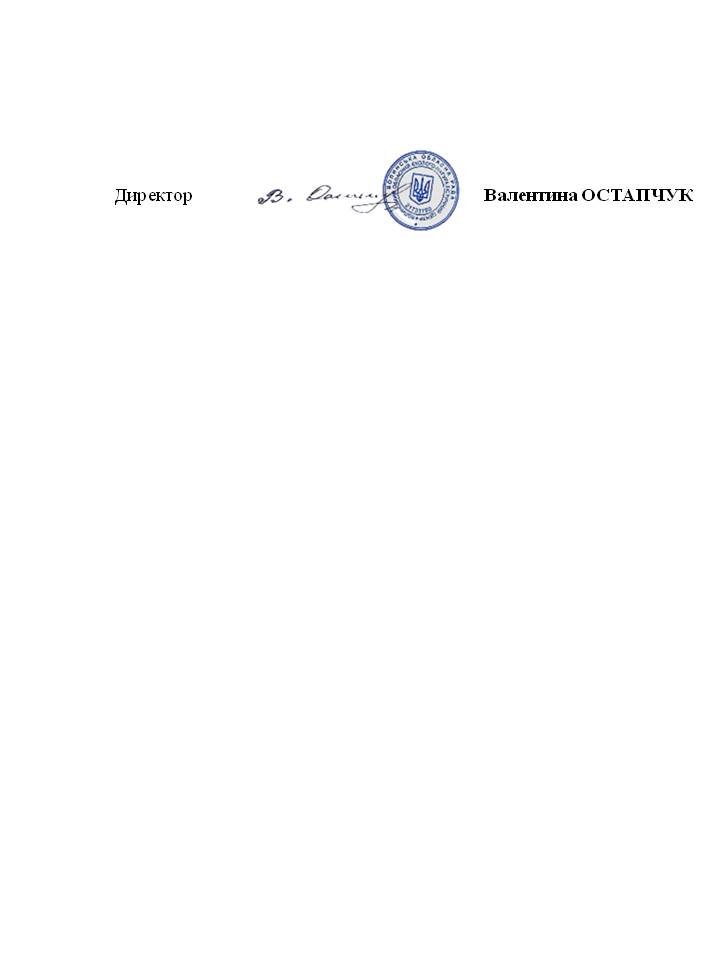 